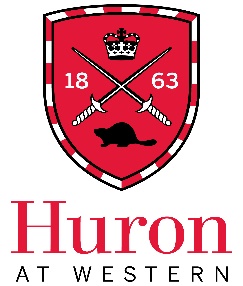 Job Title: CURL Student AmbassadorExpected Start Date: October 10, 2023End Date: April 30, 2024Direct Supervisor: Dr. Mike Kottelenberg, EconomicsHours per Week: 5-7Rate of pay: $16.55 per hourJob OverviewThe Centre for Undergraduate Research Learning (CURL) is seeking a part-time Student Ambassador, in partnership with our current Senior Ambassador, to support CURL in planning events and connecting to the Huron student community. Duties include visiting classrooms to share information about CURL, proposing co-facilitating CURL events, gathering student feedback, recruiting student volunteers, and providing assistance with various tasks during CURL conferences (the Fall Exhibition on Friday, December 9 and the Spring Conference in early April, date TBD.) Preferred QualificationsEnthusiastic about undergraduate research and educationPersonable, confident, and courteous in working relationships with the Huron communityAble to organize time, meet deadlines, and ask for help when neededComfortable with both independent and team-based workComfortable leading presentations both in-person and onlineComfortable supporting CURL’s goals of equity, diversity, accessibility, and inclusionExperience planning events would be considered an assetExperience with social media content creation would be considered an assetEligibilityAll undergraduate students registered at Huron University College with a minimum 60% course load (40% course load for students with disabilities) are eligible.ApplicationTo apply, please forward a letter of interest, a resume, the contact information of one academic and/or professional reference, and any requests for accommodations during the interview process to curl@uwo.ca AND sliska@uwo.ca.  Please put “CURL Ambassador Application – [Your Name]” as the subject line.Applications are due by 11:59PM on Sunday, September 17, 2023.Zoom interviews are expected to occur the week of September 25-29. 